
 Развитие творческих  способностей школьников 
на  уроках русской  литературы во 2 классеВсё наше достоинство - в способности мыслить.                                            ПаскальНа I ступени общего среднего образования литературному чтению отводится особая роль, поскольку чтение является не только предметом обучения, но и средством воспитания и развития ребёнка. Формирование учебной мотивации у обучающихся без преувеличения можно назвать одной из центральных проблем современной школы. Проведя в начале года диагностику на выявление учебной мотивации учащихся и  отношение   к изучению            отдельных предметов, я выяснила, что русская литература интересна  45 %  ребят.Полученные результаты информируют об уровне учебной мотивации у детей, и являются отправной точкой в отслеживании динамики развития мотивации учения в конце 1 и 2 полугодия.С целью создания  условий для организации на уроках русской литературы  учебной деятельности учащихся с различным уровнем познавательной активности и интеллектуального развития были оформлены: уголок читателяуголок юного краеведауголок юного экологауголок творчества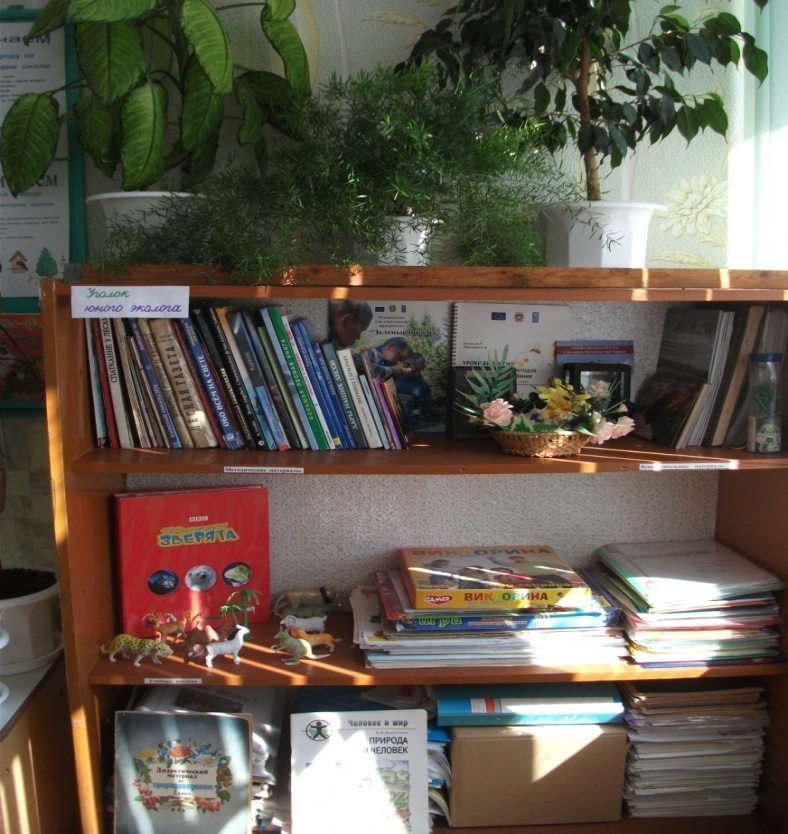 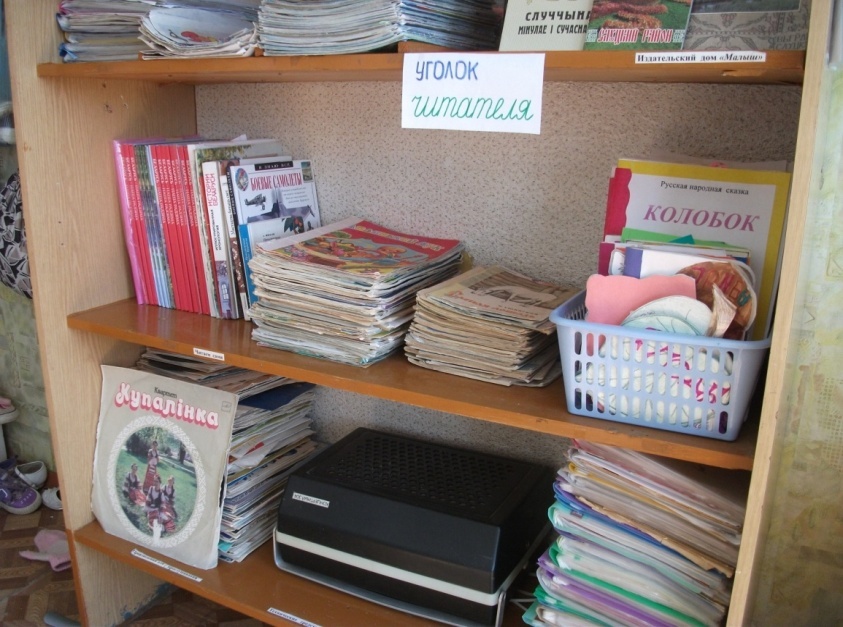 Организовать познавательную деятельность учащихся   можно посредством проведения нестандартных уроков,  применения игровых технологий обучения с целью развития индивидуальных  творческих способностей школьников. Содержание предмета обеспечивает образное познание мира, формирование эмоционально-ценностных отношений, накопление опыта творческой деятельности. 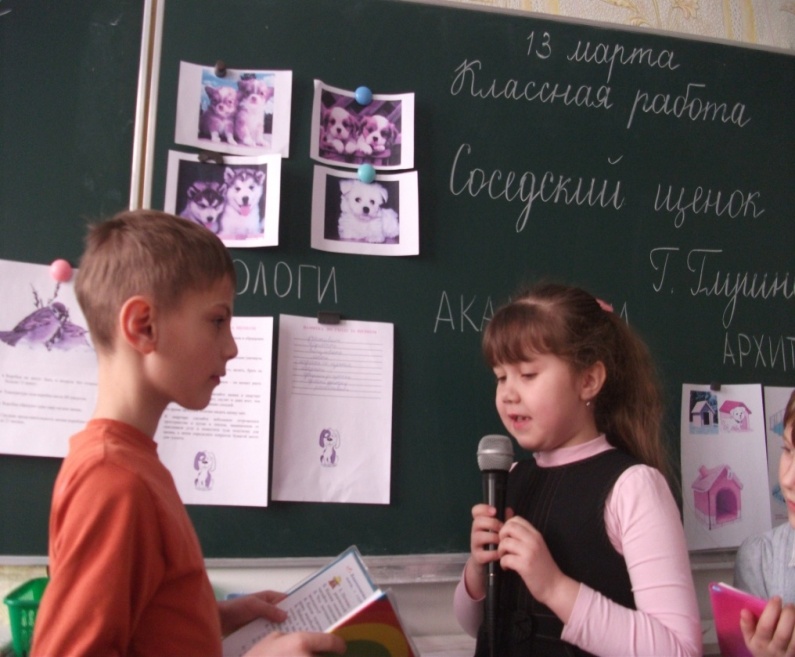 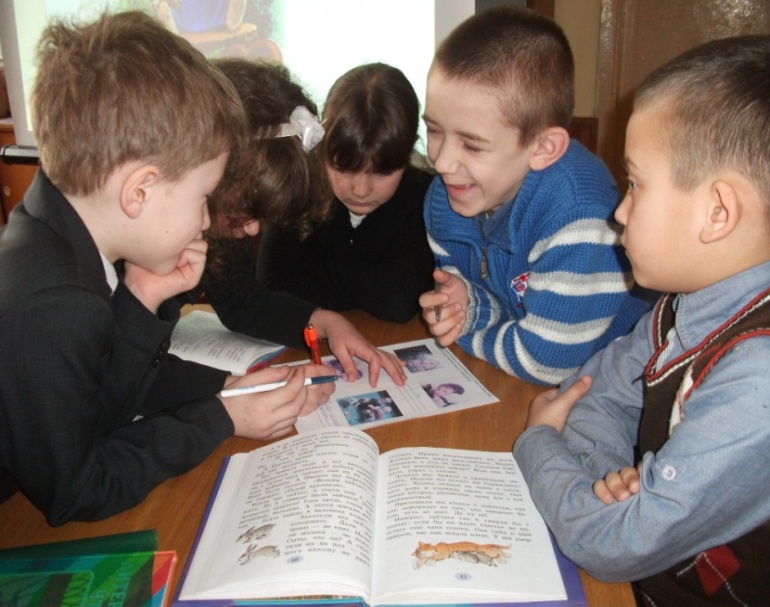 Творчество, талант, одарённость. Всё это проявляется у ребёнка постепенно. Надо только разглядеть, направить и помочь.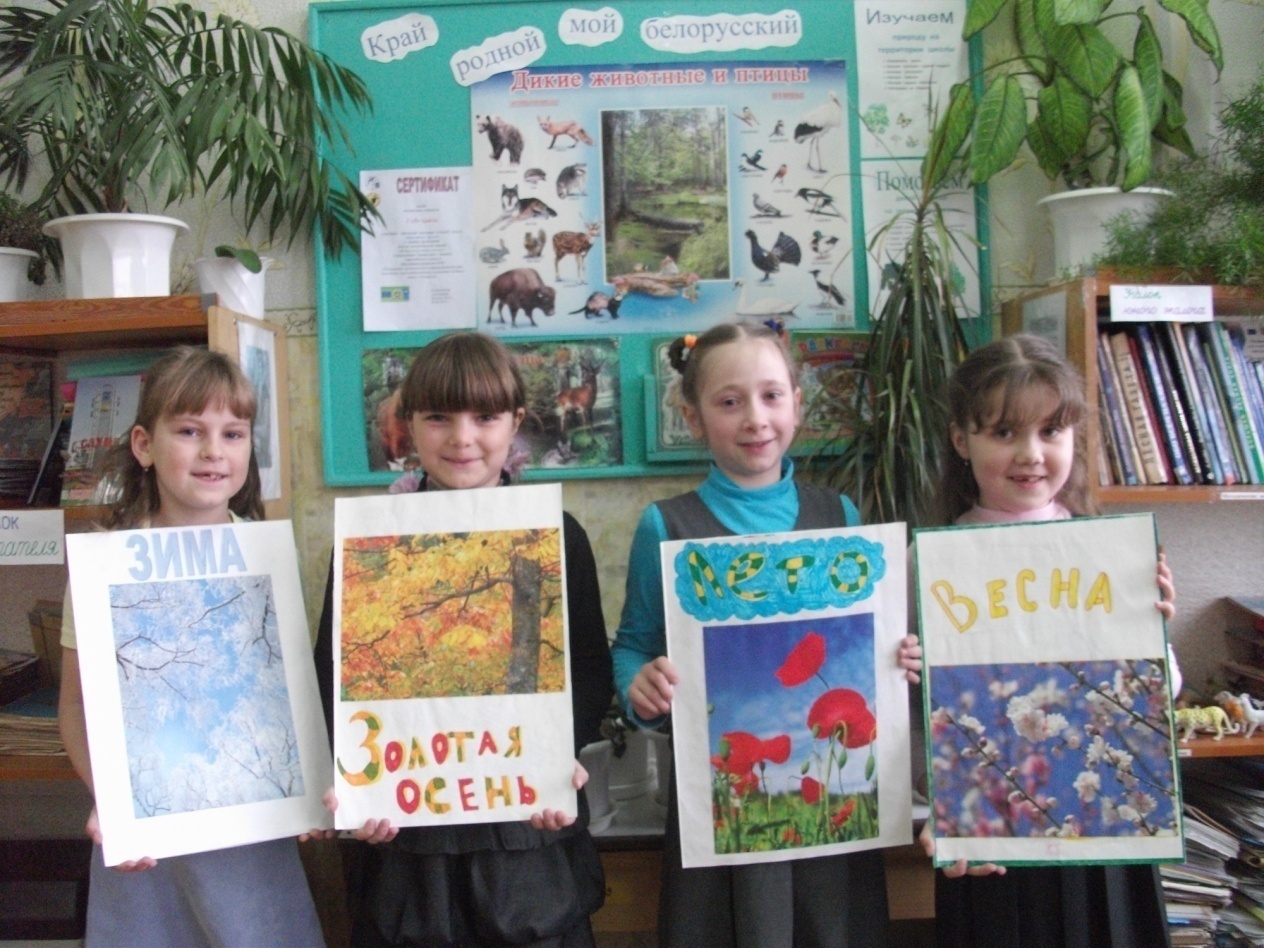 В дискуссии, письменных работах и активной работе с текстами формируется критическое мышление. Думать критически означает проявлять любознательность и использовать исследовательские методы: ставить перед собой вопросы и осуществлять постоянный  активный  поиск информации, соотношение с  тем, что усвоили и с собственным практическим опытом, устанавливать  межпредметные связи,  работать с информацией, выделять главное и второстепенное, анализировать различные стороны явлений. Во 2 классе мы уже сделали первые шаги.  А впереди ещё столько интересного!Перечень  творческих заданий к темампо литературному  чтению во 2 классеТема урокаТема урокаВиды творческих работ (на уроке, дома)1 четверть1 четверть1 четверть1 четвертьПестушкиПестушкиВыразительное чтениеКолыбельные  песниКолыбельные  песниПопробовать сочинить колыбельную песнюПотешки,  небылицыПотешки,  небылицыПридумать загадку или небылицуПесни: лирические, шуточные, обрядовыеПесни: лирические, шуточные, обрядовыеИсполнить сольно или  группойСкороговорки, загадкиСкороговорки, загадкиНаписать загадку и нарисовать отгадку Составить книгу загадок на любую  темуПословицы, поговоркиПословицы, поговоркиПодобрать  пословицы на разные темыВнеклассное  чтение. Русские и белорусские  народные сказкиВнеклассное  чтение. Русские и белорусские  народные сказкиПрочти как можно больше сказок по теме.На уроке необходимо рассказать:-  о главных персонажах;-  о событиях,  приключениях героев сказки.Нарисуй ( на выбор):-  портрет главного героя;-  иллюстрацию к эпизоду из сказки.Сделай подписи к рисункам.Русская народная сказка «У страха глаза велики»Русская народная сказка «У страха глаза велики»Выбрать понравившийся отрывок сказки и нарисовать к нему иллюстрациюРусская народная сказка «Лиса и журавль»Русская народная сказка «Лиса и журавль»Чтение по ролямБелорусская народная сказка «Краденым сыт не будешь»Белорусская народная сказка «Краденым сыт не будешь»Подобрать пословицы о положительных качествах человекаНемецкая народная сказка «Горшочек  каши»Немецкая народная сказка «Горшочек  каши»Нарисовать иллюстрацию к эпизоду из сказкиПридумать свою историюСербская народная сказка «Кто не работает, тот не ест»Сербская народная сказка «Кто не работает, тот не ест»Подобрать пословицы о трудеВенгерская народная сказка «Два жадных  медвежонка»Венгерская народная сказка «Два жадных  медвежонка»Придумать продолжение. Нарисовать  иллюстрациюПридумать  свою невероятную историюОбобщающий  урок по теме «Страна народного творчества»Обобщающий  урок по теме «Страна народного творчества»Составить книгу пословиц на  любую тему: «Родина», «Дружба», «Семья», «Учёба», «Природа» и  т. д.Составить книгу  загадок, отгадки которых начинаются на одну и ту же букву, например букву «Н» Придумать сказочную азбуку из названий животных, растений, сказочных героевПридумать  и проиллюстрировать  свою сказкуВнеклассное  чтение.Сказки народов мираВнеклассное  чтение.Сказки народов мираПрочти как можно больше сказок по теме.На уроке необходимо рассказать:-  о главных персонажах;-  о событиях,  приключениях героев сказки.Нарисуй ( на выбор):-  портрет главного героя;-  иллюстрацию к эпизоду из сказки.Сделай подписи к рисункам.И. Соколов-Микитов. Пришёл сентябрьИ. Соколов-Микитов. Пришёл сентябрьСоставить книгу на  любую тему: «Осень», «Грибы», «Птицы», «Деревья»  и  др.Составить   филвордСоставить книгу  «птичьих»  загадокН.Сладков. Осень на порогеН.Сладков. Осень на порогеСоставить книгу  загадок, отгадки которых начинаются на одну и ту же букву, например букву «Н» Составить книгу  «осенних»  загадок Е.Интулов. ОсеньЕ.Интулов. ОсеньПридумать сказочную азбуку из названий животных, растений,  явлений  природыЮ.Коваль. Сирень и рябинаЮ.Коваль. Сирень и рябинаПридумать  и проиллюстрировать  свою осеннюю  историю  или сказкуСоставление рассказа по картинкамСоставление рассказа по картинкамСочинить  четверостишие по данному  началу:Здравствуй, осень!В гости  просим…***Осень. Птицы улетаютЗа  леса  и за моря…Я.Аким. Моя родняЯ.Аким. Моя родняСоставить родословную своей  семьиСоставить рассказ о своей семье или книжку – малышку «Моя  семья»Составить диаграмму своего роста ( с младенчества до сегодняшнего дня)Ю. Яковлев. МамаЮ. Яковлев. МамаПодобрать пословицы о мамеСоздать  цветок  маминых дел: интересы, увлечения, обязанности и т.д.Я.Брыль. Просто и ясноЯ.Брыль. Просто и ясноНаписать письмо своей мамеСоставить   филворд «Семья»А.Барто. Разговор с дочкойА.Барто. Разговор с дочкойСочинить стихотворение о мамеСочинить  четверостишие по данному  началу:Я семью свою люблю!Это всем я говорю…***Очень мамочку  люблю.Ей  подарок  подарю …2  четверть2  четверть2  четверть2  четвертьВ.Осеева. ХорошееВ.Осеева. ХорошееСоздать список своих дел и обязанностей по домуСоставить   филвордЭ.Успенский. РазгромЭ.Успенский. РазгромЧтение по  ролямДать советы главному героюСоставить  перечень  спокойных игр домаПридумать  настольную  игруН.Носов. ЛеденецН.Носов. ЛеденецПодготовить инсценировку произведенияПодготовить пересказ от имени главного героя произведения Внеклассное  чтение.Весёлые и мудрые книги Н.НосоваВнеклассное  чтение.Весёлые и мудрые книги Н.НосоваПрочти  рассказы Н.НосоваНа уроке необходимо рассказать:-  о главных персонажах;-  о событиях,  приключениях героев.Нарисуй ( на выбор):-  портрет главного героя или героев;-  иллюстрацию к эпизоду.Сделай подписи к рисункам.В.Осеева. Жадная  матьВ.Осеева. Жадная  матьСоставление писем и телеграмм от имени героевВ.Осеева. ПлохоВ.Осеева. ПлохоПридумать поучительный рассказ, названием которого была бы пословица, записать его и оформить.Написать мини – сочинение о домашнем любимцеЭ.Успенский.  Если был бы я девчонкойЭ.Успенский.  Если был бы я девчонкойСоставить список «мужских» дел по  домуСоздать  дерево  «Мои добрые дела»В.Драгунский. Что я люблюВ.Драгунский. Что я люблюПридумать и оформить филворд (кроссворд), где зашифрованы слова- названия того, что вы любитеВ.Драгунский. Третье место в стиле  баттерфляйВ.Драгунский. Третье место в стиле  баттерфляйСоставить  рассказ  «Мои  достижения»Е.Пермяк. Торопливый ножикЕ.Пермяк. Торопливый ножикПридумать и оформить кроссворд, где зашифрованы слова- названия  инструментов- с помощью загадокЛ.Квитко. Бабушкины рукиЛ.Квитко. Бабушкины рукиСоздать рамку для портрета своей бабушкиСоставить рассказ о бабушкеПодготовить  сувенир для бабушкиВ.Данько. Волшебное словоВ.Данько. Волшебное словоСоздать азбуку вежливых  словСоставить рассказ «Я мечтаю…»Продолжить предложение «Если бы я был волшебником…»С.Михалков. ЛапусяС.Михалков. ЛапусяДать советы героям произведенияПодобрать как можно больше фразеологизмов со  словами  руки, нос, ногиС.Михалков. Про мимозуС.Михалков. Про мимозуСоставить  «заколдованные» (деформированные) предложения -советыЛ.Толстой. КосточкаЛ.Толстой. КосточкаНаписать письмо КостеЮ.Коринец. Волшебное  письмоЮ.Коринец. Волшебное  письмоНаписать своё волшебное письмоПродолжить предложение:Если бы я был волшебником…Если бы я поймала золотую рыбку….Обобщающий  урок по теме «Я и моя  семья»Обобщающий  урок по теме «Я и моя  семья»Презентация книжки – малышки «Моя семья»Внеклассное  чтение.Книги  В.ОсеевойВнеклассное  чтение.Книги  В.ОсеевойПрочти как можно больше    произведений  В. Осеевой. На уроке необходимо:- рассказать о  делах  героев;- зачитать понравившийся отрывок.И.Никитин. Встреча  зимыИ.Никитин. Встреча  зимыСоздать азбуку зимних  словНарисовать рисунок, составить и записать к  нему 1-2 предложения С.Есенин. БерёзаС.Есенин. БерёзаСоставить рассказы  на темы: «О чём мне рассказала берёза»«Что увидела берёза  зимой»Продолжи  стихотворение по данному  началу:У дома  берёзаЗамерзает от мороза…В.Хмельницкий. Снег и скрипкаВ.Хмельницкий. Снег и скрипкаПриключение берёзового листочка в зимнем лесуА.Гафт. Наш  топольА.Гафт. Наш  топольТворческий пересказК.Ушинский. Проказы  старухи  зимыК.Ушинский. Проказы  старухи  зимыПредставьте, что зима не наступилаСочини  о зиме свою:историю; сказку; стихотворение.Составь  филвордЗ.Александрова. Дед  МорозЗ.Александрова. Дед  МорозПродолжи  стихотворение по данному  началу:______________ пойду, ______________ найду.______________ птичка,______________ синичка.3 четверть3 четверть3 четверть3 четвертьЭ.Киселёв. Мальчик- ОгонёкЭ.Киселёв. Мальчик- ОгонёкПредставь, что ты уменьшился до размеров муравья. Придумай историю о своём чудесном превращении, используя вопросы:Какое у тебя было любимое занятие?Чего бы ты опасалась?Через какое время ты бы захотел снова стать большим? Почему?В.Осеева. Кто всех  глупее?В.Осеева. Кто всех  глупее?Попробуй установить связи между этими событиями.*Собака погналась за курицей.*Школьники не могли поехать на экскурсию.А.Барто. УехалиА.Барто. УехалиПисьмо  детямВнеклассное  чтение.Книги С.МаршакаВнеклассное  чтение.Книги С.МаршакаПрочти  произведения  автора, запиши их названия На уроке необходимо:-  рассказать о главных персонажах    понравившегося произведения, о событиях,   приключениях героев;  - прочитать выразительно отрывок любого      произведения.Нарисуй ( на выбор):-  портрет главного героя или героев;-  иллюстрацию к эпизоду;- титульный лист (обложку) к 1 произведению.Сделай подписи к рисункамС.Маршак. Друзья-товарищиС.Маршак. Друзья-товарищиПодобрать и записать  5 пословиц о друзьяхПридумать и оформить настольную развивающую игруС.Маршак. Кот и лодыриС.Маршак. Кот и лодыриНаписать наибольшее число осмысленных фраз, так, чтобы в них входили все три слова, а вместе они составляли бы осмысленный рассказ.Слова для работы: берёза, кот, лодыри.Я.Пинясов.  Кем быть и кем не бытьЯ.Пинясов.  Кем быть и кем не бытьПодобрать к тексту пословицыА.Введенский. Учёный  ПетяА.Введенский. Учёный  ПетяЧто бы произошло, и что бы ты сделал, если бы: из крана на кухне полился апельсиновый сок;из тучи, вместо дождя, стал падать изюм.В.Драгунский. Заколдованная  букваВ.Драгунский. Заколдованная  букваСочинить стихотворение о дружбе по данному началу:Мы с Катюшею друзья.Друг без друга нам нельзя…(имя можно изменить)Н.Носов. ЗаплаткаН.Носов. ЗаплаткаСоставить  простые (составные) задачиПодготовить пересказ текста:от имени автораот имени Бобкиот имени мамыот имени любого предмета  (штанов, иголки, пуговицы и т.д.)Оформить в виде цветов (можно другое) свои положительные и отрицательные  качества характера.Обобщающий  урок по теме «Я и мои  друзья»Обобщающий  урок по теме «Я и мои  друзья»Продолжите предложение (на выбор):Друг- это тот, кто…Я радуюсь, когда мой  друг…Я переживаю, когда мой  друг…Мне неприятно, когда  мой  друг…Сочини стихотворение о друзьях, используй рифмы( порядок слов можно изменить):_____________интересно,_____________неизвестно._____________читать,_____________играть._____________дело_____________смело._____________скучать,_____________ворчать.В.Орлов. Письмо ровесникуВ.Орлов. Письмо ровесникуНарисовать иллюстрации к стихотворениюНаписать письмо одноклассникуВнеклассное  чтение.Спеши творить доброВнеклассное  чтение.Спеши творить доброПрочти как можно больше    произведений  В. Осеевой Запиши  название в тетрадьНа уроке необходимо:- рассказать о  добрых  делах  героев;- зачитать понравившийся отрывок.Составь список добрых дел по дому (для себя, для одноклассников, для соседа, для жителей двора и т. д.)Е.Чарушин. Страшный  рассказЕ.Чарушин. Страшный  рассказПересказать  текст от имени Шуры, Пети, ежа, и т.д.Составить картинный кроссворд «Дикие  животные»Составить  простые (составные) задачи. Записать в тетрадьВ.Берестов. АистВ.Берестов. АистСоздать азбуку  природыНарисовать портрет аиста или соловья, подобрать слова - качества характера персонажей  сказки.Подобрать к тексту пословицыА.Толстой. СорокаА.Толстой. СорокаПроинсценировать  сказкуСоставить  простые (составные) задачиПодобрать к тексту пословицыИ.Тургенев. ВоробейИ.Тургенев. ВоробейТворческий  пересказ  Подобрать к тексту пословицыЛ.Толстой. Лев  и собачкаЛ.Толстой. Лев  и собачкаСоставить  простые (составные) задачиПисьмо распорядителям зоопаркаСоставить кроссвордГ.Глушнёв. Соседский  щенокГ.Глушнёв. Соседский  щенокСоставить  памятки по уходу за щенком (котёнком)Конструирование из готовых форм  собачьего  приютаПисьмо  соседуРепортаж с места событий: выразительное чтение Моделирование игрового городка для выгула собакС.Воронин. Голая  лягушкаС.Воронин. Голая  лягушкаЗасшифровать  пословицуСоставление простых задач о питании  цапли,  щуки  Украсить слово лягушкаСоставить кроссворд, филвордК.Ушинский. ГадюкаК.Ушинский. ГадюкаТворческий пересказСообщение на тему «Змеи»Составить задачи на тему «Дикие животные»Внеклассное  чтение.Книги  о  животныхВнеклассное  чтение.Книги  о  животныхПрочти как можно больше    произведений о животных  Запиши  названия в тетрадьНа уроке необходимо:- рассказать о понравившемся произведении- зачитать отрывокСоставь  памятку «Правила поведения в природе» («Забота о животных», «Помоги птицам» и т. д.) для себя, для одноклассников, для ровесников и т. д. Оформи книжку-малышку «Дикие животные»4  четверть4  четверть4  четверть4  четвертьС.Михалков. Будь  человекомСоставить текст телеграммыСоставить текст телеграммыОбобщающий  урок по теме «Страна  живой  природы»Составь предложение. Набор деформированных предложений.1. стоящего мимо осторожно автомобиля проходи 2. дали каши Маше манной нашей 3. летом одним и зимой цветом 4. рыбу на ловят рыбаки рыбалке 5. ко мне друзья пришли мои на праздник 6. у деда, Мороза красивые легкие сани были 7. любимое дерево мое белая береза 8. в саду в нашем расцвела клубника 9. мы электричке на доехали до станции 10. ледяная , крутая и длинная горка былаСоставь предложение. Набор деформированных предложений.1. стоящего мимо осторожно автомобиля проходи 2. дали каши Маше манной нашей 3. летом одним и зимой цветом 4. рыбу на ловят рыбаки рыбалке 5. ко мне друзья пришли мои на праздник 6. у деда, Мороза красивые легкие сани были 7. любимое дерево мое белая береза 8. в саду в нашем расцвела клубника 9. мы электричке на доехали до станции 10. ледяная , крутая и длинная горка былаА. Плещеев. ВеснаСочини истории: "Приключение подснежника в лесу", "Представьте, что весна не наступила" и др.Сочини истории: "Приключение подснежника в лесу", "Представьте, что весна не наступила" и др.В. Орлов. Ночной  гость                    В.Приходько. Капельные  часыНарисовать «часы природы»Нарисовать «часы природы»С.Есенин. ЧерёмухаСочини историю "Монолог черёмухи"Сочини историю "Монолог черёмухи"М.Пляцковский. Какие  бывают  словаПридумать слова весёлые-грустные,  тёплые-холодные и т. д.Придумать слова весёлые-грустные,  тёплые-холодные и т. д.К.Чуковский. ПутаницаПридумать названия «невиданных» животных, растений и др.Придумать названия «невиданных» животных, растений и др.Внеклассное  чтение.Книги К.ЧуковскогоПрочти как можно больше произведений.На уроке необходимо рассказать:-  о творчестве автора;- о событиях,  приключениях героев понравившегося произведения;- подготовить выразительное чтение отрывка.Нарисуй ( на выбор):-  портрет главного героя;-  иллюстрацию к эпизоду.Сделай подписи к рисункам.Прочти как можно больше произведений.На уроке необходимо рассказать:-  о творчестве автора;- о событиях,  приключениях героев понравившегося произведения;- подготовить выразительное чтение отрывка.Нарисуй ( на выбор):-  портрет главного героя;-  иллюстрацию к эпизоду.Сделай подписи к рисункам.С.Михалков. Где  очки?Найди ошибку:Зимой в лесу расцвели яблони.В ответ я киваю ему рукой.Мальчик стеклом разбил мяч.После грибов будут дожди.Найди ошибку:Зимой в лесу расцвели яблони.В ответ я киваю ему рукой.Мальчик стеклом разбил мяч.После грибов будут дожди.Н.Носов. Живая  шляпаСоставить рассказ по аналогии с прочитанным на основе своего личного опытаСоставить рассказ по аналогии с прочитанным на основе своего личного опытаЭ.Успенский. ПамятьВыучить и предложить одноклассникам  интересные скороговоркиВыучить и предложить одноклассникам  интересные скороговоркиЭ.Машковская. Кислые  стихиСочинить свои «сладкие», «горькие», «вкусные» стихиСочинить свои «сладкие», «горькие», «вкусные» стихиОбобщающий  урок по теме «Страна  улыбки  и смеха»Придумать:- забавные истории;- небылицы;- перевёртыши и т. д.Придумать:- забавные истории;- небылицы;- перевёртыши и т. д.М.Львовский. Песенка Витьки  ПочемучкинаСоставить 5 вопросов для одноклассников (Почему идёт дождь? Почему падают снежинки? Почему летит самолёт? И т.д.)Составить 5 вопросов для одноклассников (Почему идёт дождь? Почему падают снежинки? Почему летит самолёт? И т.д.)П.Непорожный. Чудо, которое  рядомПодготовить сообщение «Как в дом приходит вода (свет, газ, тепло и т. д.)Образуйте как можно больше слов из букв слова "электростанция" ("школьники", "приключения" и т.п.). Буквы не должны использоваться дваждыПодготовить сообщение «Как в дом приходит вода (свет, газ, тепло и т. д.)Образуйте как можно больше слов из букв слова "электростанция" ("школьники", "приключения" и т.п.). Буквы не должны использоваться дваждыБ.Зубков.  О звериных подсказкахСоставить автобиографию животногоСоставить автобиографию животногоВнеклассное  чтение.Сказки-несказки В.БианкиПрочти как можно больше произведений по теме. Запиши названия в тетрадьНа уроке необходимо рассказать:-  о главных персонажах;-  о событиях,  приключениях, секретах  героев.Составь ( на выбор):-  загадки,  кроссворд, филворд, задачи.Прочти как можно больше произведений по теме. Запиши названия в тетрадьНа уроке необходимо рассказать:-  о главных персонажах;-  о событиях,  приключениях, секретах  героев.Составь ( на выбор):-  загадки,  кроссворд, филворд, задачи.М.Шпагин. Вилы  и  ВилкаПридумать легенду (историю) появления современных изделий (бытовых приборов, предметов личной гигиены и т. д.)Придумать легенду (историю) появления современных изделий (бытовых приборов, предметов личной гигиены и т. д.)В.Танасейчук. Кто в  темноте  видитПодготовить сообщение « Самый быстрый..», «Самый зубастый…» и т. д.Подготовить сообщение « Самый быстрый..», «Самый зубастый…» и т. д.В.Липский. Весть издалекаРепортаж с места событийРепортаж с места событийА.Усачёв. На чём  держится  земляПродолжить текст, добавив новые факты, события из жизни героев.Продолжить текст, добавив новые факты, события из жизни героев.Обобщающий  урок по теме «Страна  вопросов  и ответов»Придумай историю по вопросам: Кто это был? Как выглядел? Куда пошёл? Кого встретил? Что ему сказали? Что он ответил? Что ему сделали? Какова была его реакция? Чем вся история закончилась? Вывод или моральПридумай историю по вопросам: Кто это был? Как выглядел? Куда пошёл? Кого встретил? Что ему сказали? Что он ответил? Что ему сделали? Какова была его реакция? Чем вся история закончилась? Вывод или моральС.Маршак. Зелёная  страница"Три слова"Написать наибольшее число осмысленных фраз, так, чтобы в них входили все три слова, а вместе они составляли бы осмысленный рассказ.Слова для работы: берёза, медведь, охотник.(Например: медведь с березы наблюдал за охотником;охотник спрятался за березу, ждал медведя;охотник выстрелил в медведя, попал в березу и т. д.)"Три слова"Написать наибольшее число осмысленных фраз, так, чтобы в них входили все три слова, а вместе они составляли бы осмысленный рассказ.Слова для работы: берёза, медведь, охотник.(Например: медведь с березы наблюдал за охотником;охотник спрятался за березу, ждал медведя;охотник выстрелил в медведя, попал в березу и т. д.)В.Хомченко.  Поклон  лесуПредставь, что ты – растение (животное). Придумай историю о своём чудесном превращении, используя вопросы:Какое у тебя было любимое занятие?Чего бы ты опасался?Через какое время ты бы захотел снова стать человеком? Почему?Представь, что ты – растение (животное). Придумай историю о своём чудесном превращении, используя вопросы:Какое у тебя было любимое занятие?Чего бы ты опасался?Через какое время ты бы захотел снова стать человеком? Почему?А.Шибаев.  Хороший  деньМонолог ученика  «Мой  хороший день»     (поделись событием, новостью, успехом, достижением своим, родных, друзей и т. д.)Монолог ученика  «Мой  хороший день»     (поделись событием, новостью, успехом, достижением своим, родных, друзей и т. д.)Обобщающий  урокФестиваль знаний. Творческие задания по выбору учащихсяФестиваль знаний. Творческие задания по выбору учащихся